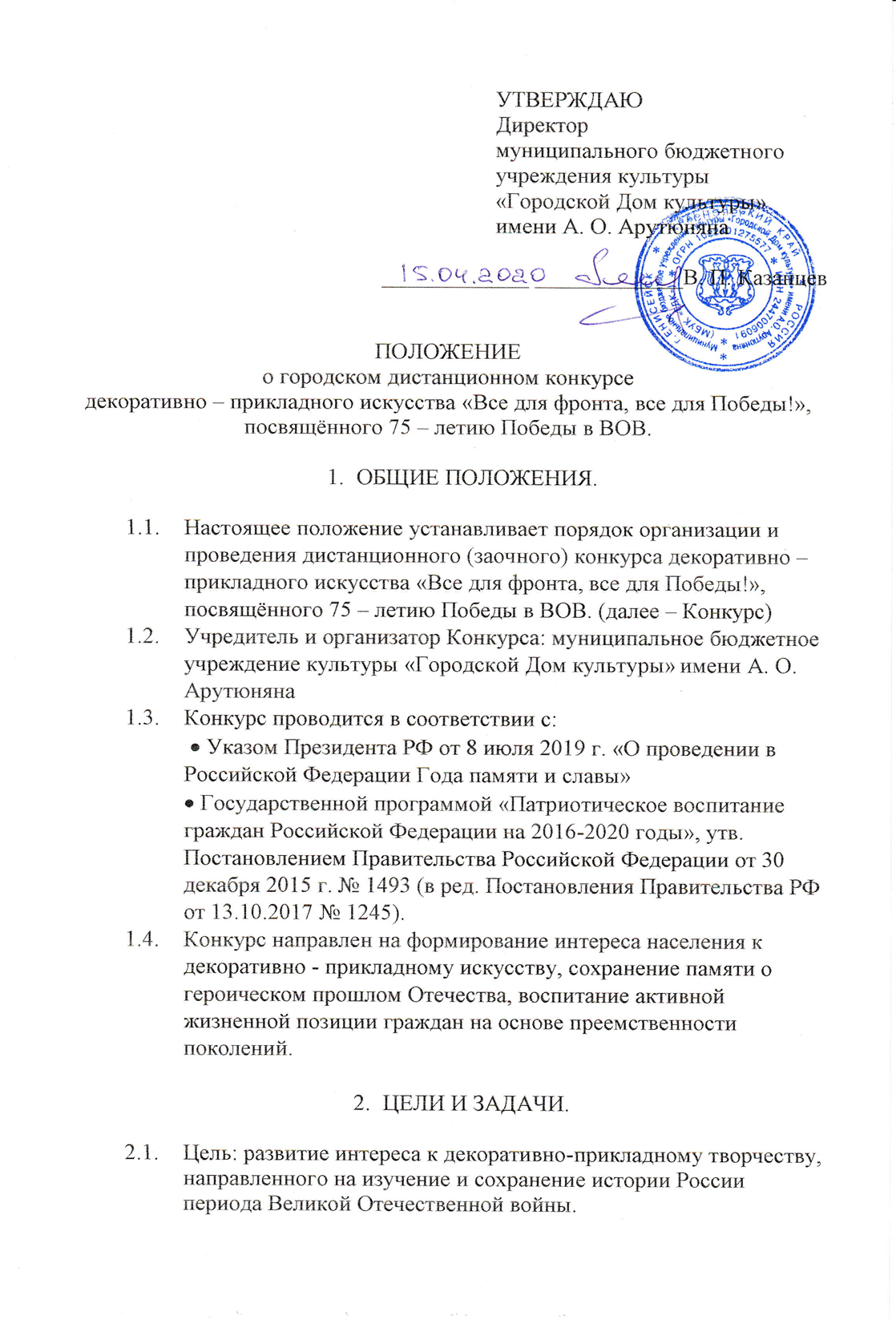 Задачи: - мотивировать участников к изучению исторического наследия на примере подвига народа нашей страны во время Великой Отечественной войны 1941-1945 годов; - выявить и поддержать творчески одаренных участников Конкурса;- способствовать воспитанию чувства гордости и уважения к подвигу своих прадедов - защитников Родины; сохранению памяти о мужестве и подвиге русского солдата в период Великой Отечественной войны; - способствовать развитию творческого потенциала, смекалки и объемнопространственного мышления. УЧАСТНИКИ.К участию в Конкурсе приглашаются все желающие, предоставившие заявку на участие и фото своей работы (изделия, композиции).Участники Конкурса делятся на следующие возрастные категории:                     Первая категория: до 7 лет (включительно)Вторая категория: с 8 до 12 лет (включительно)Третья категория: с 13 до 20 лет (включительно)Четвертая категория: с 21 до 35 лет (включительно)Пятая категория: с 36 до 45 лет (включительно)Шестая категория: с 46 лет без ограничения… Седьмая категория: смешанный коллектив. Возрастная группа коллектива определяется по среднему возрасту участников (сумма возрастов коллектива делится на количество участников).Участие в конкурсе дистанционное (заочное).ОРГАНИЗАЦИЯ, СРОКИ И ПОРЯДОК ПРОВЕДЕНИЯ КОНКУРСА.Для организации и проведения Конкурса формируется оргкомитет и состав жюри из деятелей разных областей культуры и искусства. Также для работы в жюри привлекаются различные Общественные организации.Оргкомитет: - обеспечивает информационное и организационное сопровождение Конкурса; - формирует состав и порядок работы жюри; разрабатывает и утверждает документы конкурса; - доводит до сведения участников результаты Конкурса.          4.3.    Конкурс проводится с 15 апреля по 20 мая 2020 года.                   С 15 апреля до 10 мая– прием заявок и фото работ (изделий,                     композиций) участников Конкурса.                    С 11 мая до 18 мая – работа жюри, оценка конкурсных работ,                     подведение итогов.                    19 - 20 мая  отправка наградных документов по электронной                     почте, написание статьи о результатах конкурса, публикация в                     местных СМИ.          4.4.    Жюри конкурса осуществляет оценку конкурсных работ                        (изделий, композиций) по следующим критериям:                   – соответствие тематике конкурса;                   – оригинальность замысла, его художественное воплощение;                   – уровень мастерства, владение выбранной техникой;                   – уровень техники исполнения и качество изготовления;                                      – сложность и объём работы;                   – использование народных традиций, приемов;                   – эстетический вид изделия (оформление изделия);                   – новаторство, авторская уникальность.         4.5.   Жюри оценивает работы участников по 10-балльной системе                   согласно оценочным листам. Итоги подводятся на закрытом                   совещании простым голосованием. Решение жюри оформляется                   протоколом, является окончательным, считается закрытой                   информацией и обжалованию не подлежит.         4.6.    Итогом обсуждения конкурсных работ является протокол                   заседания жюри.         4.7.  По итогам Конкурса будут определены победители (1, 2, З место) в                   каждой возрастной категории. Фото работ (изделий, композиций)                     победителей будут опубликованы вместе с итоговой статьёй о                   Конкурсе в местной газете и на сайте города Енисейска.                                  5. УСЛОВИЯ УЧАСТИЯ В КОНКУРСЕДля участия в Конкурсе необходимо:заполнить заявку по утвержденной форме (Приложение № 1), загрузить фото работ (изделий, композиций) ДПИ (1 – 2 фотографии одного изделия) и направить всё на официальный электронный адрес Конкурса: gdke@yandex.ru с пометкой «Конкурс ДПИ 2020».На конкурс принимаются фотографии изделий декоративно-                       прикладного творчества выполненные в технике: -  художественная резьба по дереву;- выжигание по дереву;- береста;- плетение из лозы;- поделки из спичек и палочек;- скрапбукинг (оформление фотоальбомов);- объемно-пространственные композиции из природного материала. Акцент при выполнении работы делается на использовании военных мотивов, а также военной атрибутики и символики.Участники конкурса должны продемонстрировать многообразие интерпретаций военного стиля и военной символики времен Отечественной войны. Дополнительная информация по тел.: 89082187147 Макурина Елена Октябриновна – руководитель студии ДПИ «Калинка», 89831601457 Фельд Елена Сергеевна – художественный руководитель МБУК «ГДК».НАГРАЖДЕНИЕ6.1.  Дипломами победителей награждаются участники, занявшие 1, 2, 3 места в каждой возрастной категории.6.2. Участникам конкурса, не занявшим призовые места, отправляется диплом участника (дипломанта).6.3. Все дипломы за участие в Конкурсе отправляются каждому участнику на адрес электронной почты, указанный в заявке.                                                                                      Приложение 1.ЗАЯВКАна участие в городском открытом дистанционном конкурсе декоративно – прикладного искусства «Все для фронта, все для Победы!», посвящённого 75 – летию Победы в ВОВ.ФИОВозрастМесто проживания (город, село)Название работы (изделия, композиции)Контактный телефон, е-mail: 